Так не должно быть на свете, чтобы были потеряны дети!С начала года в городе Пыть-Яхе 2 детей, совершивших самовольный уход из дома, были возвращены в семью. Немаловажную роль в поиске одного из них сыграли волонтеры отряда «Поиск пропавших детей», благодаря их оперативным действиям к поиску подключились неравнодушные жители нашего города и поиски увенчались успехом. Ассоциация волонтерских организации «Поиск пропавших детей» осуществляет свою деятельность на всей территории России. Сегодня вступили в ряды поискового отряда 23 волонтера Пыть-Яхской местной городской молодежной общественной организации «Активист», которые во взаимодействии с ОМВД России по городу Пыть-Яху внесли свой вклад в поиске малолетнего ребенка. Вступить в отряд может каждый зарегистрировавшись на сайте: «Поиск пропавших детей» (https://poiskdetei.ru/) и внести свою лепту в общее благое дело.Нельзя допустить, чтобы терялись дети, но если такое произошло, то должно быть в наших силах их вовремя найти.Территориальная комиссия по делам несовершеннолетних и защите их прав при администрации города Пыть-Яха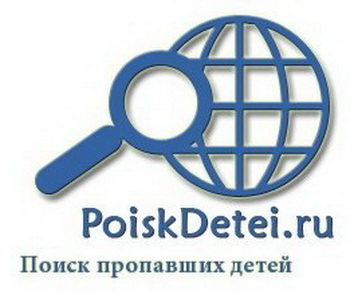 